编号：57013               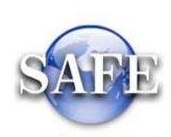 “银行、农村信用社、兑换机构及非金融机构等结汇、售汇业务市场准入、退出审批”行政审批服务指南发布机构：国家外汇管理局甘肃省分局发布时间:2021年9月一、项目信息项目名称：银行、农村信用社、兑换机构及非金融机构等结汇、售汇业务市场准入、退出审批；项目编号：57013；审批类别：行政许可。二、适用范围本指南适用于“银行、农村信用社、兑换机构及非金融机构等结汇、售汇业务市场准入、退出审批”的申请和办理。三、设定依据	（一）《中华人民共和国外汇管理条例》（国务院令第532号）第二十四条：“金融机构经营或者终止经营结汇、售汇业务，应当经外汇管理机关批准；经营或者终止经营其他外汇业务，应当按照职责分工经外汇管理机关或者金融业监督管理机构批准”；（二）《中华人民共和国外汇管理条例》（国务院令第532号）第五十三条：“非金融机构经营结汇、售汇业务，应当由国务院外汇管理部门批准，具体管理办法由国务院外汇管理部门另行制定”。四、银行合作办理远期结售汇业务市场准入审批（一）办理依据1.《中华人民共和国外汇管理条例》（国务院令第532号）；2.《国家外汇管理局关于合作办理远期结售汇业务有关问题的通知》（汇发[2010]62号）。（二）受理机构申请人向所在地国家外汇管理局分局（外汇管理部）申请，如处于市（地、州、区）、县，应向所在地国家外汇管理局中心支局或支局申请，并逐级上报至国家外汇管理局分局（外汇管理部）。（三）决定机构申请人所在地国家外汇管理局分局（外汇管理部）。（四）审批数量无数量限制（五）办事条件申请人可为境内银行总行或其分支机构。1.境内银行总行需同时符合以下条件：（1）具有国家外汇管理局及其分支局核准的即期结售汇业务资格，并已开办即期结售汇业务2年（含）以上；（2）近2年（含）即期结售汇业务经营中未发生重大违规行为；（3）上年度外汇资产季平均余额在等值2000万美元（含）以上；（4）近2年执行外汇管理规定情况考核等级为B级（含）以上；（5）具有完善的合作办理远期结售汇业务管理制度；2.境内银行分支机构需同时符合以下条件：（1）具有国家外汇管理局及其分支局核准的即期结售汇业务资格，并已开办即期结售汇业务2年（含）以上；（2）近2年（含）即期结售汇业务经营中未发生重大违规行为；（3）近2年执行外汇管理规定情况考核等级为B级（含）以上；（4）取得其总行（或总社）授权。（六）申请材料1.银行总行合作办理远期结售汇业务市场准入审批申请材料清单2.银行分支机构合作办理远期结售汇业务市场准入审批申请材料（七）申请接受申请人可通过窗口、邮寄、国家外汇管理局政务服务网上办理系统等方式提交材料。（八）基本办理流程1.申请人提交申请；2.决定是否予以受理；3.不予受理的，出具不予受理通知书；受理的，出具受理通知书，进行审查报批；4.不予许可的，出具不予许可通知书。许可的，向申请人出具备案通知书。5.材料不全或不符合法定形式的，一次性告知补正材料，并出具《行政许可补正通知书》。（九）办理方式一般程序：申请、受理、审查、出具备案通知书。（十）审批时限20个工作日。（十一）审批收费依据及标准不收费。（十二）审批结果备案通知书。（十三）结果送达通过现场告知或电话通知申请人，并通过现场领取或邮寄方式将结果送达。（十四）申请人权利和义务申请人有权依法提出行政审批申请，依法进行投诉、举报、复议、诉讼等。申请人有义务保证申请材料完整、真实、准确，获批后合法合规办理相关业务。（十五）事项审查类型前审后批（十六）办公地址和时间该项行政许可具体由国家外汇管理局分支局办理，各地外汇分局办公地址和办公时间见各地外汇局官方互联网站。（十七）禁止性要求如符合上述条件，不存在不予许可的情况。（十八）咨询途径咨询电话：（0931）8800739传真电话：（0931）8848967 值班电话：（0931）8800709网址：www.safe.gov.cn/gansu（十九）办理进程和结果公开查询向国家外汇管理局甘肃省分局咨询、进度查询、监督和投诉等可通过电话、传真、国家外汇管理局官方互联网站公众交流栏目进行。咨询电话：（0931）8800739传真电话：（0931）8848967 值班电话：（0931）8800709网址：www.safe.gov.cn/gansu通过国家外汇管理局政务服务网上办理系统提交申请的，可在该系统内进行查询。（二十）监督投诉渠道向国家外汇管理局甘肃省分局监督和投诉等可通过电话、传真、国家外汇管理局官方互联网站公众交流栏目进行。电话：（0931）8800709传真电话：（0931）8848967网址：www.safe.gov.cn/gansu（二十一）申请材料示范文本无固定格式，但需要根据总行、分支机构提供不同的材料，有关内容要求详见（六）申请材料。（二十二）常见问题解答审批时限在20个工作日以内。但办理过程中所需的现场验收等，不计入时限。（二十三）常见错误示例申请材料不完全符合规定，例如合作办理远期结售汇业务相关管理制度包含内容不全等。附录基本流程图序号提交材料名称原件/复印件份数纸质/电子要求备注1申请报告原件1纸质/电子2合作办理远期结售汇业务相关管理制度原件1纸质/电子包括：业务操作规程、内部职责分工、统计报告制度、风险控制措施、会计核算制度等3与具备资格银行签订的合作协议书范本原件1纸质/电子4上年度4个季度的外汇资产负债表原件1纸质/电子序号提交材料名称原件/复印件份数纸质/电子要求备注1申请报告原件1纸质/电子2合作办理远期结售汇业务相关管理制度原件1纸质/电子包括：业务操作规程、内部职责分工、统计报告制度、风险控制措施、会计核算制度等3与具备资格银行签订的合作协议书范本 原件1纸质/电子4总行（或总社）的授权文件原件1纸质/电子